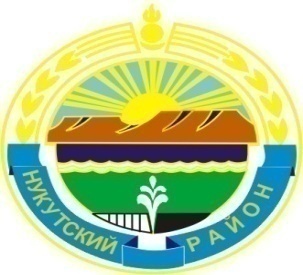 МУНИЦИПАЛЬНОЕ  ОБРАЗОВАНИЕ «НУКУТСКИЙ  РАЙОН»АДМИНИСТРАЦИЯМУНИЦИПАЛЬНОГО ОБРАЗОВАНИЯ «НУКУТСКИЙ РАЙОН»ПОСТАНОВЛЕНИЕот 18 декабря 2017 года		           № 588   	                              п. НовонукутскийО внесении изменений в Примерные положения об оплате труда работников муниципальных образовательных учреждений муниципального образования «Нукутский район», отличной от Единой тарифной сетки в новой редакцииВ соответствии со статьей 134 Трудового кодекса Российской Федерации,  письмом  Министерства образования Иркутской области от 21.11.2017 года № 02-55-9559/17 «О повышении окладов (должностных окладов), ставок заработной платы», согласно постановлению Администрации муниципального образования «Нукутский район» от 15.11.2017 года № 504  «О мерах по увеличению оплаты труда работников муниципальных учреждений муниципального образования «Нукутский район», руководствуясь  ст.35 Устава муниципального образования «Нукутский район», АдминистрацияПОСТАНОВЛЯЕТ:Увеличить  с 1 января 2018 года на 4 процента оклады (ставки) заработной платы следующим работникам образовательных учреждений муниципального образования «Нукутский район»:1) муниципальных общеобразовательных учреждений:- профессиональной квалификационной группы должностей работников учебно-вспомогательного персонала – 1 и 2 уровня;- профессиональной квалификационной группы «Общеотраслевые должности служащих» -  1, 2 и 3 уровня;- профессиональной квалификационной группы «Общеотраслевые профессии рабочих» - 1 и 2 уровня;- профессиональной квалификационной группы «Должности работников культуры, искусства и кинематографии ведущего звена».2) муниципальных дошкольных образовательных учреждений:- профессиональной квалификационной группы должностей работников учебно-вспомогательного персонала 2 уровня;- профессиональной квалификационной группы «Общеотраслевые должности служащих» -  1, 2 и 3 уровня;- профессиональной квалификационной группы «Общеотраслевые профессии рабочих» - 1 и 2 уровня.Повышение окладов (ставок) заработной платы работникам образовательных учреждений муниципального образования «Нукутский район» подлежат округлению до целого рубля в сторону увеличения.Внести в постановление  Администрации муниципального образования «Нукутский район» от 04.04.2014 года № 195 «Об утверждении Примерных положений об оплате труда работников муниципальных образовательных учреждений муниципального образования «Нукутский район», отличной от Единой тарифной сетки в новой редакции» следующие изменения: Приложение №1 к Примерному положению об оплате труда работников муниципальных образовательных учреждений, находящихся в ведении муниципального образования «Нукутский район», отличной от Единой тарифной сетки изложить в новой редакции (Приложение №1).Приложение №2 к Примерному положению об оплате труда работников муниципальных образовательных учреждений, находящихся в ведении муниципального образования «Нукутский район», отличной от Единой тарифной сетки изложить в новой редакции (Приложение №2).Приложение №3 к Примерному положению об оплате труда работников муниципальных образовательных учреждений, находящихся в ведении муниципального образования «Нукутский район», отличной от Единой тарифной сетки изложить в новой редакции (Приложение №3).Приложение №4 к Примерному положению об оплате труда работников муниципальных образовательных учреждений, находящихся в ведении муниципального образования «Нукутский район», отличной от Единой тарифной сетки изложить в новой редакции (Приложение №4).Пункт 13 главы 1 Раздела II Приложения №2 к постановлению Администрации муниципального образования «Нукутский район» от 04.04.2014 года № 195 «Об утверждении Примерных положений об оплате труда работников муниципальных образовательных учреждений муниципального образования «Нукутский район», отличной от Единой тарифной сетки в новой редакции» изложить в новой редакции (Приложение №5). Пункт 19 главы 2 Раздела II Приложения №2 к постановлению Администрации муниципального образования «Нукутский район» от 04.04.2014 года № 195 «Об утверждении Примерных положений об оплате труда работников муниципальных образовательных учреждений муниципального образования «Нукутский район», отличной от Единой тарифной сетки в новой редакции» изложить в новой редакции (Приложение №6). Пункт 23 главы 3 Раздела II Приложения №2 к постановлению Администрации муниципального образования «Нукутский район» от 04.04.2014 года № 195 «Об утверждении Примерных положений об оплате труда работников муниципальных образовательных учреждений муниципального образования «Нукутский район», отличной от Единой тарифной сетки в новой редакции» изложить в новой редакции (Приложение №7). Опубликовать настоящее постановление в печатном издании «Официальный курьер» и разместить на официальных сайтах муниципального образования «Нукутский район» и МКУ «Центр образования Нукутского района».Контроль за исполнением данного постановления оставляю за собой.Мэр                                                                                       С.Г. ГомбоевПриложение №1к постановлению АдминистрацииМО «Нукутский район» от 18.12.2017 г. № 588Приложение №1к Примерному положению об оплате труда работников муниципальных образовательных учреждений, находящихся в ведении МО «Нукутский район», отличной от Единой тарифной сеткиПриложение №3к постановлению АдминистрацииМО «Нукутский район» от 18.12.2017 г. № 588Приложение №3к Примерному положению об оплате труда работников муниципальных образовательных учреждений, находящихся в ведении МО «Нукутский район», отличной от Единой тарифной сеткиПриложение №4к постановлению АдминистрацииМО «Нукутский район» от 18.12.2017 г. № 588Приложение №4к Примерному положению об оплате труда работников муниципальных образовательных учреждений, находящихся в ведении МО «Нукутский район», отличной от Единой тарифной сеткиПрофессиональные квалификационные группы должностей работников культуры, искусства и кинематографииПриложение №5к постановлению АдминистрацииМО «Нукутский район» от 18.12.2017 г. № 588Приложение № 2к Примерному положению об оплате труда работников муниципальных дошкольных образовательных учреждений, находящихся в ведении МО «Нукутский район», отличной от Единой тарифной сеткиРаздел II.  ПОРЯДОК И УСЛОВИЯ ОПЛАТЫ ТРУДА ПО КАТЕГОРИЯМ ПЕРСОНАЛАГлава 1. Работники образования 13. Рекомендуемые минимальные размеры окладов (ставок) работников образования, осуществляющих образовательную деятельность, устанавливаются на основе отнесения занимаемых ими должностей к ПКГ (Таблица №1). Таблица №1.Приложение №6к постановлению АдминистрацииМО «Нукутский район» от 18.12.2017 г. № 588Приложение № 2к Примерному положению об оплате труда работников муниципальных дошкольных образовательных учреждений, находящихся в ведении МО «Нукутский район», отличной от Единой тарифной сеткиРаздел II.  ПОРЯДОК И УСЛОВИЯ ОПЛАТЫ ТРУДА ПО КАТЕГОРИЯМ ПЕРСОНАЛАГлава 2. Общеотраслевые должности служащих 19. Рекомендуемые минимальные размеры окладов (ставок) работникам, занимающим должности служащих, устанавливаются на основе отнесения занимаемых ими должностей к ПКГ (Таблица №2).Таблица №2Приложение №7к постановлению АдминистрацииМО «Нукутский район» от 18.12.2017 г. № 588Приложение № 2к Примерному положению об оплате труда работников муниципальных дошкольных образовательных учреждений, находящихся в ведении МО «Нукутский район», отличной от Единой тарифной сеткиРаздел II.  ПОРЯДОК И УСЛОВИЯ ОПЛАТЫ ТРУДА ПО КАТЕГОРИЯМ ПЕРСОНАЛАГлава 3. Общеотраслевые профессии рабочих 23. Рекомендуемые  минимальные размеры окладов (ставок) рабочих дошкольных образовательных учреждений устанавливаются на основе отнесения занимаемых должностей к ПКГ (приведены в Таблице №3).Таблица №3Работники образования Работники образования Работники образования Наименование должности (профессии)Рекомендуемый размер минимального оклада (ставки), руб.Рекомендуемый размер повышающего коэффициентаРекомендуемый размер повышающего коэффициентаПрофессиональная квалификационная группа должностей работников учебно-вспомогательного персонала первого уровняПрофессиональная квалификационная группа должностей работников учебно-вспомогательного персонала первого уровняПрофессиональная квалификационная группа должностей работников учебно-вспомогательного персонала первого уровняПрофессиональная квалификационная группа должностей работников учебно-вспомогательного персонала первого уровняПомощник воспитателя3100 0 0Секретарь учебной части3100 0 0Профессиональная квалификационная группа должностей работников учебно-вспомогательного персонала второго уровня           Профессиональная квалификационная группа должностей работников учебно-вспомогательного персонала второго уровня           Профессиональная квалификационная группа должностей работников учебно-вспомогательного персонала второго уровня           Профессиональная квалификационная группа должностей работников учебно-вспомогательного персонала второго уровня           1 квалификационный уровень1 квалификационный уровень1 квалификационный уровень1 квалификационный уровеньДежурный по режиму 32300,050,05Младший воспитатель32300,050,052 квалификационный уровень2 квалификационный уровень2 квалификационный уровень2 квалификационный уровеньДиспетчер  образовательного   учреждения34950,100,10Профессиональная квалификационная группа
 должностей педагогических работниковПрофессиональная квалификационная группа
 должностей педагогических работниковПрофессиональная квалификационная группа
 должностей педагогических работниковПрофессиональная квалификационная группа
 должностей педагогических работников1 квалификационный уровень1 квалификационный уровень1 квалификационный уровень1 квалификационный уровеньСтарший вожатый55660,500,50Инструктор по труду 55660,500,50Инструктор по физической культуре55660,500,50Музыкальный руководитель55660,500,502 квалификационный уровень2 квалификационный уровень2 квалификационный уровень2 квалификационный уровеньИнструктор-методист59450,500,50Педагог дополнительного образования59450,500,50Педагог-организатор59450,500,50Социальный педагог59450,500,50Тренер-преподаватель 59450,500,503 квалификационный уровень3 квалификационный уровень3 квалификационный уровень3 квалификационный уровеньМастер производственного обучения59160,500,50Воспитатель61980,500,50Методист61980,500,50Педагог-психолог61980,500,504 квалификационный уровень4 квалификационный уровень4 квалификационный уровень4 квалификационный уровеньПреподаватель (кроме преподавателей, отнесенных к ППС)62790,500,50Преподаватель-организатор основ безопасности жизнедеятельности65780,500,50Руководитель физического воспитания65780,500,50Старший  воспитатель65780,500,50Старший методист65780,500,50Тъютор 65780,500,50Учитель65780,500,50Учитель-дефектолог65780,500,50Учитель-логопед65780,500,50Профессиональная квалификационная группа 
должностей руководителей структурных подразделений                           Профессиональная квалификационная группа 
должностей руководителей структурных подразделений                           Профессиональная квалификационная группа 
должностей руководителей структурных подразделений                           Профессиональная квалификационная группа 
должностей руководителей структурных подразделений                           1 квалификационный уровень1 квалификационный уровень1 квалификационный уровень1 квалификационный уровеньЗаведующий (начальник) структурным подразделением:49000,200,20   Отделом49000,200,20   Отделением49000,200,20   учебно-консультационным   пунктом49000,200,20другими структурными подразделениями, реализующими общеобразовательную программу и образовательную программу дополнительного образования детей49000,200,202 квалификационный уровень2 квалификационный уровень2 квалификационный уровень2 квалификационный уровеньЗаведующий (начальник) обособленным структурным подразделением, реализующим общеобразовательную программу и образовательную  программу дополнительного образования  50200,200,20Начальник (заведующий, директор, руководитель):50200,200,20   Отдела50200,200,20   Отделения50200,200,20   учебно-консультационного пункта50200,200,20других структурных подразделений образовательного учреждения (подразделения) начального и среднего профессионального  образования50200,200,20Старший мастер образовательного учреждения (подразделения) начального и/или среднего профессионального образования50200,200,203 квалификационный уровень3 квалификационный уровень3 квалификационный уровень3 квалификационный уровеньНачальник (заведующий, директор, руководитель) обособленного структурного подразделения  образовательного учреждения  (подразделения) начального и среднего профессионального образования51500,200,20Приложение №2к постановлению АдминистрацииМО «Нукутский район» от 18.12.2017 г. № 588Приложение №2к Примерному положению об оплате труда работников муниципальных образовательных учреждений, находящихся в ведении МО «Нукутский район», отличной от Единой тарифной сеткиОбщеотраслевые должности служащих Приложение №2к постановлению АдминистрацииМО «Нукутский район» от 18.12.2017 г. № 588Приложение №2к Примерному положению об оплате труда работников муниципальных образовательных учреждений, находящихся в ведении МО «Нукутский район», отличной от Единой тарифной сеткиОбщеотраслевые должности служащих Приложение №2к постановлению АдминистрацииМО «Нукутский район» от 18.12.2017 г. № 588Приложение №2к Примерному положению об оплате труда работников муниципальных образовательных учреждений, находящихся в ведении МО «Нукутский район», отличной от Единой тарифной сеткиОбщеотраслевые должности служащих Наименование должности (профессии)Наименование должности (профессии)Рекомендуемый минимальный размер оклада (ставки), руб.Рекомендуемый минимальный размер оклада (ставки), руб.Профессиональная квалификационная группа 
"Общеотраслевые должности служащих первого уровня"Профессиональная квалификационная группа 
"Общеотраслевые должности служащих первого уровня"Профессиональная квалификационная группа 
"Общеотраслевые должности служащих первого уровня"Профессиональная квалификационная группа 
"Общеотраслевые должности служащих первого уровня"1 квалификационный уровень1 квалификационный уровень1 квалификационный уровень1 квалификационный уровеньДелопроизводительДелопроизводитель31003100Секретарь-машинисткаСекретарь-машинистка31003100КассирКассир310031002 квалификационный уровень 2 квалификационный уровень 2 квалификационный уровень 2 квалификационный уровень Должности служащих первого квалификационного уровня, по которым может устанавливаться производное должностное наименование «старший»Должности служащих первого квалификационного уровня, по которым может устанавливаться производное должностное наименование «старший»32873287Профессиональная квалификационная группа 
"Общеотраслевые должности служащих второго уровня"                        Профессиональная квалификационная группа 
"Общеотраслевые должности служащих второго уровня"                        Профессиональная квалификационная группа 
"Общеотраслевые должности служащих второго уровня"                        Профессиональная квалификационная группа 
"Общеотраслевые должности служащих второго уровня"                        1 квалификационный уровень1 квалификационный уровень1 квалификационный уровень1 квалификационный уровеньИнспектор по кадрамИнспектор по кадрам38333833ЛаборантЛаборант38333833ТехникТехник38333833ХудожникХудожник383338332 квалификационный уровень2 квалификационный уровень2 квалификационный уровень2 квалификационный уровеньЗаведующий складомЗаведующий складом39163916Заведующий хозяйствомЗаведующий хозяйством39163916Должности  служащих  первого квалификационного  уровня,  по   которым устанавливается производное  должностное наименование "старший"Должности  служащих  первого квалификационного  уровня,  по   которым устанавливается производное  должностное наименование "старший"39163916 Старший лаборант Старший лаборант391639163 квалификационный уровень3 квалификационный уровень3 квалификационный уровень3 квалификационный уровеньЗаведующий производством (шеф-повар)                    Заведующий производством (шеф-повар)                    41924192Заведующий столовойЗаведующий столовой419241924 квалификационный уровень4 квалификационный уровень4 квалификационный уровень4 квалификационный уровеньМеханикМеханик428542855 квалификационный уровень5 квалификационный уровень5 квалификационный уровень5 квалификационный уровеньНачальник гаражаНачальник гаража43794379Профессиональная квалификационная группа 
"Общеотраслевые должности служащих третьего уровня"                        Профессиональная квалификационная группа 
"Общеотраслевые должности служащих третьего уровня"                        Профессиональная квалификационная группа 
"Общеотраслевые должности служащих третьего уровня"                        Профессиональная квалификационная группа 
"Общеотраслевые должности служащих третьего уровня"                        1 квалификационный уровень1 квалификационный уровень1 квалификационный уровень1 квалификационный уровеньБухгалтерБухгалтер4145 4145 ДокументоведДокументовед4145 4145 Специалист по кадрамСпециалист по кадрам4145 4145 ИнженерИнженер4145 4145 Инженер по охране трудаИнженер по охране труда4145 4145 Инженер-лаборантИнженер-лаборант4145 4145 Инженер-программист (программист)Инженер-программист (программист)4145 4145 Инженер-электроник (электроник)Инженер-электроник (электроник)4145 4145 ПсихологПсихолог4145 4145 ЮрисконсультЮрисконсульт4145 4145 ЭкономистЭкономист4145 4145 2 квалификационный уровень2 квалификационный уровень2 квалификационный уровень2 квалификационный уровеньБухгалтер 2 категорииБухгалтер 2 категории4561 4561 Экономист 2 категорииЭкономист 2 категории4561 4561 3 квалификационный уровень3 квалификационный уровень3 квалификационный уровень3 квалификационный уровеньБухгалтер 1 категорииБухгалтер 1 категории4972 4972 Экономист 1 категорииЭкономист 1 категории4972 4972 4 квалификационный уровень4 квалификационный уровень4 квалификационный уровень4 квалификационный уровеньВедущий бухгалтерВедущий бухгалтер53885388Ведущий экономистВедущий экономист538853885 квалификационный уровень5 квалификационный уровень5 квалификационный уровень5 квалификационный уровеньЗаместитель главного бухгалтераЗаместитель главного бухгалтера58045804Профессиональная квалификационная группа 
"Общеотраслевые должности служащих четвертого уровня"                        Профессиональная квалификационная группа 
"Общеотраслевые должности служащих четвертого уровня"                        Профессиональная квалификационная группа 
"Общеотраслевые должности служащих четвертого уровня"                        Профессиональная квалификационная группа 
"Общеотраслевые должности служащих четвертого уровня"                        1 квалификационный уровень1 квалификационный уровень1 квалификационный уровень1 квалификационный уровень574057402 квалификационный уровень2 квалификационный уровень2 квалификационный уровень2 квалификационный уровень582058203 квалификационный уровень3 квалификационный уровень3 квалификационный уровень3 квалификационный уровеньДиректор (начальник, заведующий) филиала, другого обособленного структурного подразделенияДиректор (начальник, заведующий) филиала, другого обособленного структурного подразделения59805980Общеотраслевые профессии рабочих Общеотраслевые профессии рабочих Наименование должности (профессии)Рекомендуемый минимальный размер оклада (ставки), руб.Рекомендуемый минимальный размер оклада (ставки), руб.Профессиональная квалификационная группа 
"Общеотраслевые профессии рабочих первого уровня"   Профессиональная квалификационная группа 
"Общеотраслевые профессии рабочих первого уровня"   Профессиональная квалификационная группа 
"Общеотраслевые профессии рабочих первого уровня"   1 квалификационный уровень1 квалификационный уровень1 квалификационный уровеньНаименования профессий рабочих, по которым предусмотрено присвоение 1, 2 и 3 квалификационных разрядов в соответствии с Единым тарифно-квалификационным справочником работ и профессий рабочих: 31003100Кухонный работник31003100Подсобный рабочий31003100Мойщик посуды31003100Рабочий бассейна31003100Рабочий по комплексному обслуживанию и ремонту зданий31003100Сторож  (вахтер)31003100Гардеробщик31003100Дворник31003100Истопник31003100Кладовщик31003100Конюх31003100Рабочий по обслуживанию в бане31003100Рабочий по уходу за животными31003100Уборщик служебных помещений, уборщик производственных помещений31003100Машинист по стирке и ремонту спецодежды32043204Швея по ремонту одежды32043204Оператор электрокотельной32043204Буфетчица32043204Повар32043204Кастелянша32043204Столяр, плотник32043204Слесарь автотранспорта35163516Слесарь-электрик35163516Слесарь-сантехник35163516Слесарь по ремонту оборудования 35163516Слесарь-ремонтник35163516Кочегар351635162 квалификационный уровень2 квалификационный уровень2 квалификационный уровеньПрофессии рабочих, отнесенные к первому  квалификационному уровню, при выполнении работ по  профессии  с  производным наименованием "старший" (старший по смене)35473547Профессиональная квалификационная группа 
"Общеотраслевые профессии рабочих второго уровня"Профессиональная квалификационная группа 
"Общеотраслевые профессии рабочих второго уровня"Профессиональная квалификационная группа 
"Общеотраслевые профессии рабочих второго уровня"1 квалификационный уровень1 квалификационный уровень1 квалификационный уровеньНаименования профессий рабочих, по которым предусмотрено присвоение 4 и 5 квалификационных разрядов в соответствии с Единым тарифно-квалификационным справочником работ и профессий рабочих:3718– 4 разряд, 4036 – 5 разряд.3718– 4 разряд, 4036 – 5 разряд.Водитель автомобиля3718– 4 разряд, 4036 – 5 разряд.3718– 4 разряд, 4036 – 5 разряд.2 квалификационный уровень2 квалификационный уровень2 квалификационный уровеньНаименования профессий рабочих, по которым предусмотрено присвоение 6 и 7 квалификационных разрядов в соответствии с Единым тарифно-квалификационным справочником работ и профессий рабочих4342 – 6 разряд, 4649 – 7 разряд.4342 – 6 разряд, 4649 – 7 разряд.3 квалификационный уровень3 квалификационный уровень3 квалификационный уровеньНаименования профессий рабочих, по которым предусмотрено присвоение 8 квалификационного разряда в соответствии с Единым тарифно-квалификационным справочником работ и профессий рабочих516451644 квалификационный уровень4 квалификационный уровень4 квалификационный уровеньНаименования профессий рабочих, предусмотренных 1-3 квалификационными уровнями настоящей профессиональной квалификационной группы, выполняющих важные (особо важные) и ответственные (особо ответственные) работы53775377Наименование должности (профессии)Рекомендуемый минимальный размер оклада (ставки), руб.Рекомендуемый размер повышающего коэффициентаПрофессиональная квалификационная группа "Должности работников культуры, искусства и кинематографии среднего звена"Профессиональная квалификационная группа "Должности работников культуры, искусства и кинематографии среднего звена"Профессиональная квалификационная группа "Должности работников культуры, искусства и кинематографии среднего звена"Профессиональная квалификационная группа "Должности работников культуры, искусства и кинематографии среднего звена"Заведующий костюмерной3895 0 Аккомпаниатор3895              0 Профессиональная квалификационная группа "Должности работников культуры, искусства и кинематографии ведущего звена" Профессиональная квалификационная группа "Должности работников культуры, искусства и кинематографии ведущего звена" Профессиональная квалификационная группа "Должности работников культуры, искусства и кинематографии ведущего звена" Профессиональная квалификационная группа "Должности работников культуры, искусства и кинематографии ведущего звена"Библиотекарь 5676 0Профессиональная квалификационная группа "Должности руководящего состава учреждений культуры, искусства и кинематографии":Профессиональная квалификационная группа "Должности руководящего состава учреждений культуры, искусства и кинематографии":Профессиональная квалификационная группа "Должности руководящего состава учреждений культуры, искусства и кинематографии":Профессиональная квалификационная группа "Должности руководящего состава учреждений культуры, искусства и кинематографии":Заведующий отделом (сектором) библиотеки5110 0,20Наименование должности (профессии)Рекомендуемый размер минимального оклада (ставки), руб.Рекомендуемый размер повышающего коэффициентаПрофессиональная квалификационная группа должностей работников учебно-вспомогательного персонала второго уровня           Профессиональная квалификационная группа должностей работников учебно-вспомогательного персонала второго уровня           Профессиональная квалификационная группа должностей работников учебно-вспомогательного персонала второго уровня           1 квалификационный уровень1 квалификационный уровень1 квалификационный уровеньМладший воспитатель32300,05Профессиональная квалификационная группа
 должностей педагогических работниковПрофессиональная квалификационная группа
 должностей педагогических работниковПрофессиональная квалификационная группа
 должностей педагогических работников1 квалификационный уровень1 квалификационный уровень1 квалификационный уровеньИнструктор по физической культуре55660,50Музыкальный руководитель55660,502 квалификационный уровень2 квалификационный уровень2 квалификационный уровеньПедагог дополнительного образования59450,503 квалификационный уровень3 квалификационный уровень3 квалификационный уровеньВоспитатель61980,50Методист61980,50Педагог-психолог61980,504 квалификационный уровень4 квалификационный уровень4 квалификационный уровеньПреподаватель (кроме преподавателей, отнесенных к ППС)62790,50Старший  воспитатель65780,50Старший методист65780,50Учитель-логопед65780,50Наименование должности (профессии)Рекомендуемый минимальный размер оклада (ставки), руб.Профессиональная квалификационная группа 
"Общеотраслевые должности служащих первого уровня"Профессиональная квалификационная группа 
"Общеотраслевые должности служащих первого уровня"1 квалификационный уровень1 квалификационный уровеньДелопроизводитель3100Секретарь-машинистка3100Кассир31002 квалификационный уровень 2 квалификационный уровень Должности служащих первого квалификационного уровня, по которым может устанавливаться производное должностное наименование «старший»3287Профессиональная квалификационная группа 
"Общеотраслевые должности служащих второго уровня"                        Профессиональная квалификационная группа 
"Общеотраслевые должности служащих второго уровня"                        1 квалификационный уровень1 квалификационный уровеньИнспектор по кадрам38332 квалификационный уровень2 квалификационный уровеньЗаведующий хозяйством3916Профессиональная квалификационная группа 
"Общеотраслевые должности служащих третьего уровня"                        Профессиональная квалификационная группа 
"Общеотраслевые должности служащих третьего уровня"                        1 квалификационный уровень1 квалификационный уровеньБухгалтер4145 Инженер4145 2 квалификационный уровень2 квалификационный уровеньБухгалтер 2 категории45613 квалификационный уровень3 квалификационный уровеньБухгалтер 1 категории49724 квалификационный уровень4 квалификационный уровеньВедущий бухгалтер53885 квалификационный уровень5 квалификационный уровеньЗаместитель главного бухгалтера5804Наименование должности (профессии)Рекомендуемый минимальный размер оклада (ставки), руб.Профессиональная квалификационная группа 
"Общеотраслевые профессии рабочих первого уровня"   Профессиональная квалификационная группа 
"Общеотраслевые профессии рабочих первого уровня"   1 квалификационный уровень1 квалификационный уровеньНаименования профессий рабочих, по которым предусмотрено присвоение 1, 2 и 3 квалификационных разрядов в соответствии с Единым тарифно-квалификационным справочником работ и профессий рабочих: 3100Кухонный работник3100Подсобный рабочий3100Мойщик посуды3100Рабочий бассейна3100Рабочий по комплексному обслуживанию и ремонту зданий3100Сторож  (вахтер)3100Дворник3100Истопник3100Кладовщик3100Уборщик служебных помещений, уборщик производственных помещений3100Машинист по стирке и ремонту спецодежды3204Швея по ремонту одежды3204Оператор электрокотельной3204Повар3204Кастелянша3204Столяр, плотник3204Слесарь-электрик3516Слесарь-сантехник3516Слесарь по ремонту оборудования 3516Слесарь-ремонтник3516Кочегар35162 квалификационный уровень2 квалификационный уровеньПрофессии рабочих, отнесенные к первому  квалификационному уровню, при выполнении работ по  профессии  с  производным наименованием "старший" (старший по смене)3547Профессиональная квалификационная группа 
"Общеотраслевые профессии рабочих второго уровня"Профессиональная квалификационная группа 
"Общеотраслевые профессии рабочих второго уровня"1 квалификационный уровень1 квалификационный уровеньНаименования профессий рабочих, по которым предусмотрено присвоение 4 и 5 квалификационных разрядов в соответствии с Единым тарифно-квалификационным справочником работ и профессий рабочих:3718 – 4 разряд,  4036 – 5 разряд.Водитель автомобиля3718 – 4 разряд,  4036 – 5 разряд.2 квалификационный уровень2 квалификационный уровеньНаименования профессий рабочих, по которым предусмотрено присвоение 6 и 7 квалификационных разрядов в соответствии с Единым тарифно-квалификационным справочником работ и профессий рабочих4342 – 6 разряд, 4649 – 7 разряд.3 квалификационный уровень3 квалификационный уровеньНаименования профессий рабочих, по которым предусмотрено присвоение 8 квалификационного разряда в соответствии с Единым тарифно-квалификационным справочником работ и профессий рабочих51644 квалификационный уровень4 квалификационный уровеньНаименования профессий рабочих, предусмотренных 1-3 квалификационными уровнями настоящей профессиональной квалификационной группы, выполняющих важные (особо важные) и ответственные (особо ответственные) работы5377